Witam serdecznie , dziś karty pracyna dzień 15.05.2020 UF ostatni dzień nauki i weekendZadanie nr 1 Połącz w pary przeciwieństwa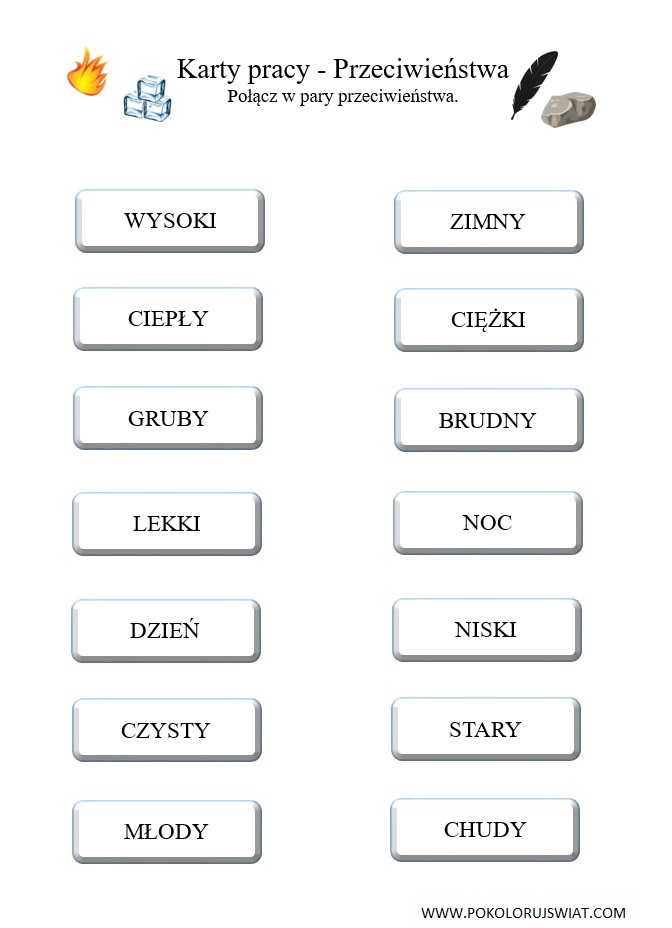 Zadanie nr 2 Cos łatwego i cos trudnego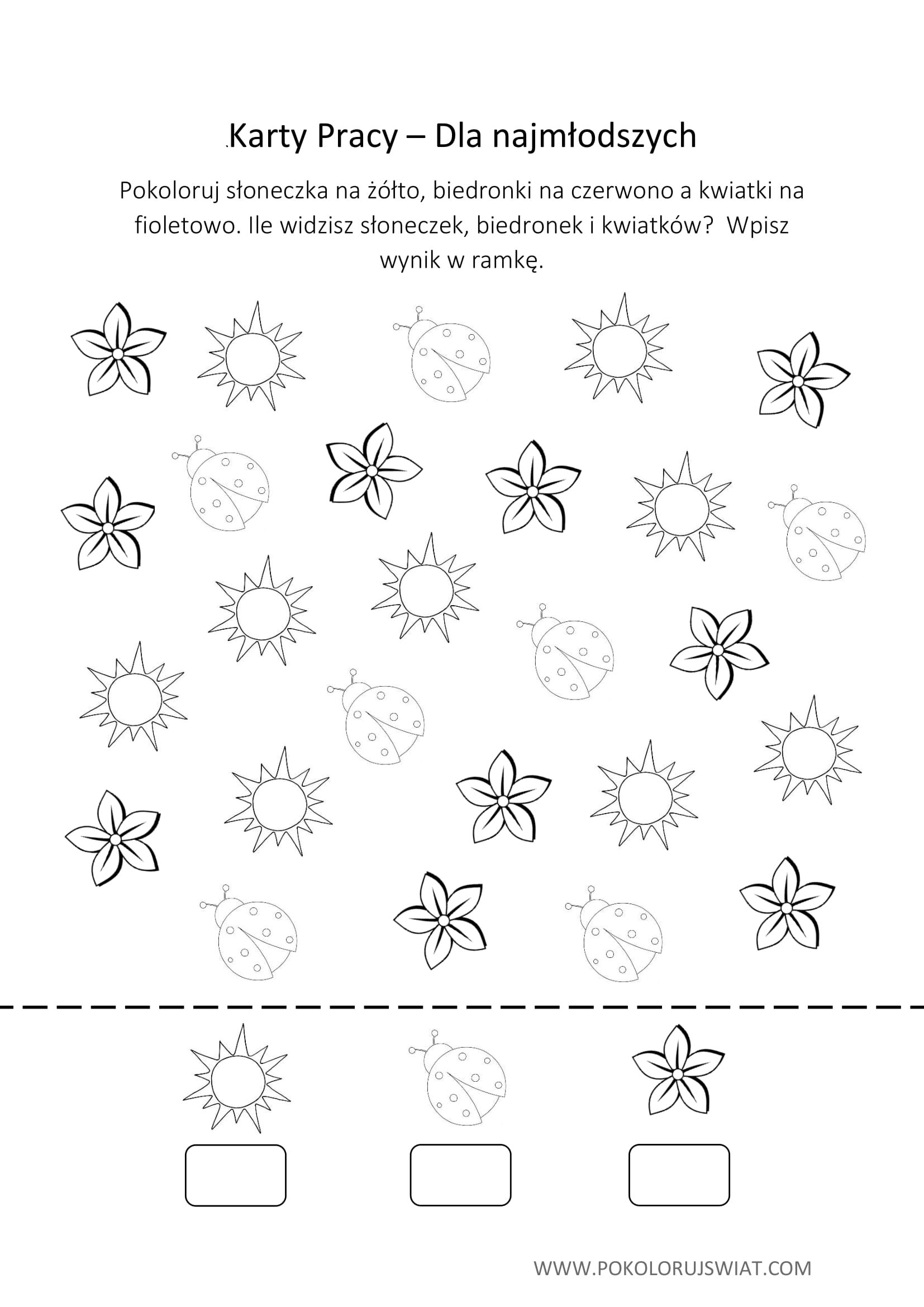 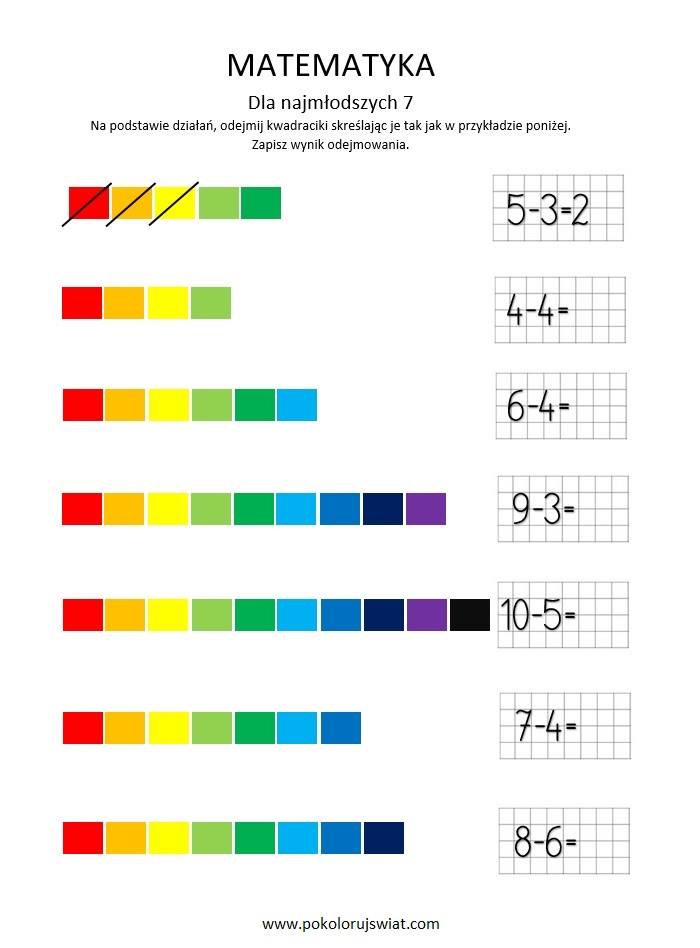 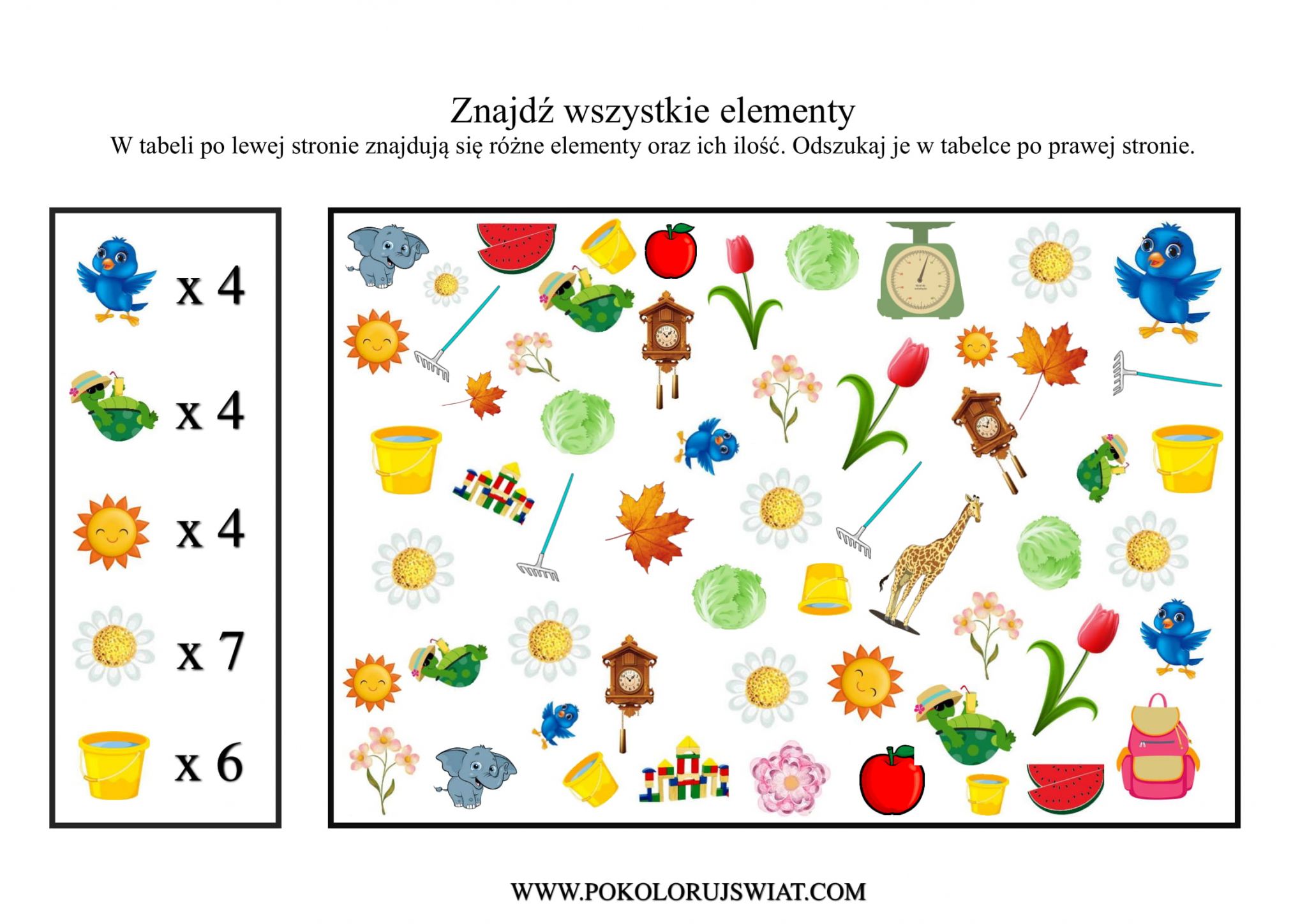 